ТЕХНИЧЕСКОЕ ЗАДАНИЕна выполнение буровых и сопутствующих (строительство буровых площадок, восстановление и строительство дорог временного содержания) работ на Кумторской концессионной площади в 2018 году.Основание проведения работ: Наличие пересмотренного концессионного договора между Правительством Кыргызской Республики и ЗАО “Кумтор Голд Компани” от 6 июня 2009 года.   Целевое назначение:         -  Геологоразведочные работы на участках Юго-Западный и Северо-Восточный.   Пространственное расположение объекта:- Кумторская площадь находится в Джеты-Огузском районе Иссык-Кульской области Северо-западный фланг концессионной площади (примерно 40% ее площади) приходится на Кумторскую межгорную впадину, заполненную грубообломочными четвертичными отложениями. Противоположный юго-восточный фланг территории простирается до высокогорной (до ) осевой части хребта Акшийрак.До ближайшей железнодорожной станции Балыкчи – 230 км, до города Бишкек – 410 км.      1.    Основные параметры выполнения работ:Буровые работы.А) Бурение скважин глубинами 200 – 900 метров. Углы наклона бурения (dip) 17-90º. Диаметр бурения (основной) – HQ.В) Инклинометрия скважины замеряется каждые 25 метров.С) Выход керна не ниже 76% по вмещающим породам, не ниже 90% - по рудным зонам. Керн укладывается в ящики по уходкам. Каждая уходка фиксируется биркой и записью в буровом журнале.Аварийные скважины, по вине исполнителя и с выходом керна ниже 76% по вмещающим породам и ниже 90% по рудным зонам, перебуриваются подрядчиком за свой счет. Керн аварийной скважины предоставляется Заказчику в полном объеме.Предварительные объемы буровых работ:30 скважин, общим объемом бурения порядка - 12 пог. км. (стоимость работ указать в погонных метрах при условии работы трех буровых агрегатов с общим объемом бурения порядка 1800 пог. метров в месяц).  2.  Строительство, восстановление дорог и строительство буровых площадок:    -  восстановление дорог. Разрушенные участки существующей дороги восстановить для проезда грузового и легкового транспорта;- строительство дорог. Ширина полотна временной дороги по грунтам – не менее  по целику, по льду – . Максимальный продольный уклон дорог 7º (12,3%). Общая протяженность дорог порядка 10 пог.км. с объемом земляных работ - 120 000 м.куб.- строительство буровых площадок. Параметры буровой площадки должны обеспечивать требования техники безопасности ведения буровых работ и приближаться к нормативным 13х20 метров. 30 площадок с объемом земляных работ – 25 000 м. куб.Общий предварительный объем земельных работ составит порядка - 145 000 м.куб.Объем работ нефиксированный и может быть изменен в зависимости от полученного результата.Основные требования при выполнении работРаботы должны проводиться в строгом соблюдении действующих правил безопасности при проведении геологоразведочных работ.Представители Заказчика производят инспекции по соблюдению безопасных условий ведения буровых работ согласно правилам безопасности, при проведении геологоразведочных работ.Производство буровых и сопутствующих работ обеспечивается подрядчиком, включая мобилизацию/демобилизацию своего оборудования, транспортировку персонала, организацию жилищно-бытовых условий на участках работ. Обеспечение топливом осуществляется Заказчиком.  Графическое приложение 1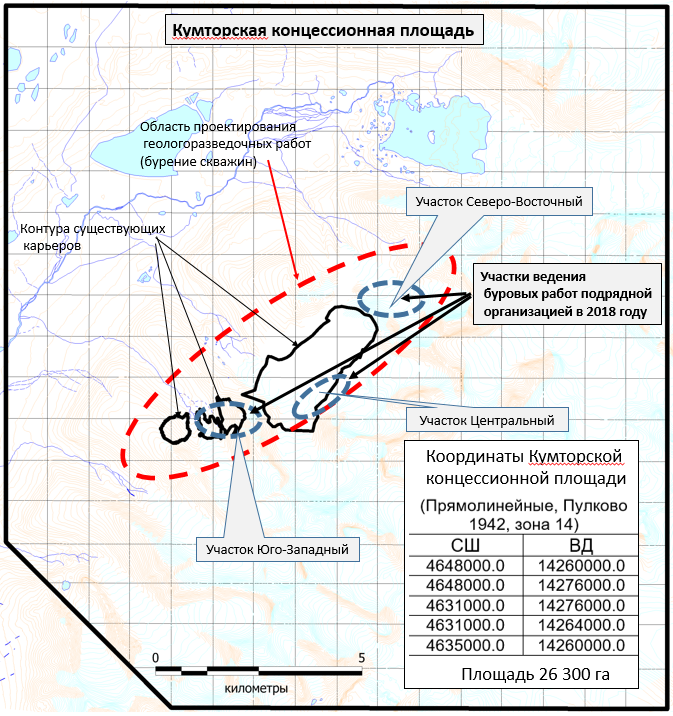 Сроки выполнения работ:      начало работ:                    	 -  июнь 2018 г.       окончание работ:			 - декабрь 2018 г.